WNIOSEKo wydanie zaświadczeniaNa podstawie art. 217 § 1 i § 2 pkt. 2 ustawy z dnia 14 czerwca 1960 r. – Kodeks postępowania administracyjnego (Dz.U.2023.775 ze zm.) wnoszę o wydanie zaświadczenia stwierdzającego, czy nieruchomość gruntowa:Sposób odbioru: OSOBIŚCIE               POCZTA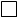 Załącznik do wniosku:Dowód uiszczenia opłaty skarbowej za wydanie zaświadczenia w kwocie 17 zł (zgodnie z ustawą z dnia 16 listopada 2006 r. o opłacie skarbowej).Niechlów, dn._____________________________		________________________________________________(podpis wnioskodawcy)POUCZENIEZgodnie z ustawą z dnia 16 listopada 2006 r. o opłacie skarbowej wniosek podlega opłacie skarbowej w kwocie 17 zł  - za wydanie zaświadczenia.Opłatę skarbową należy wnieść przed złożeniem wniosku gotówką w siedzibie Urzędu Gminy Niechlów, ul. Głogowska 31, lub bezgotówkowo na następujący rachunek bankowy: Urząd Gminy Niechlów –  17 8669 0001 0070 9899 2000 0003Wnioskodawca: Adres :Adres do korespondencji:Telefon kontaktowy:________________________________________________________________________________________________________________________________________________________________________________Urząd Gminy nIECHLÓWUl. Głogowska 31, 56-215 Niechlów__________________________________________________________________________________________                                                    numer działki, obręb ewidencyjny__________________________________________________________________________________________                                                    numer działki, obręb ewidencyjny__________________________________________________________________________________________                                                                                                                                                adres/obiektZnajduje się w Gminnej Ewidencji Zabytków Gminy Niechlów__________________________________________________________________________________________                                                                                                                                                adres/obiektZnajduje się w Gminnej Ewidencji Zabytków Gminy Niechlów